MODELO DE DOCUMENTO DE REQUISITOS DE NEGÓCIOS DA AMOSTRA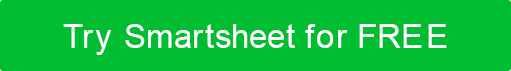 NOME DO PROJETOMODELO DE DOCUMENTO DE REQUISITOS DE NEGÓCIOS DA AMOSTRA 
NOTA AO USUÁRIO: Substitua o texto da amostra incluído neste modelo para completar o documento de requisitos de negócios do seu projeto.NOME DA EMPRESAEndereço de ruaCidade, Estado e Zipwebaddress.comVersão 0.0.000/00/0000TABELA DE CONTEÚDOSINSTANTÂNEO DE RESUMO EXECUTIVOForneça um breve resumo executivo (visão geral dos requisitos de seus negócios) aqui. Seu resumo executivo deve ser um "instantâneo" do propósito de seus requisitos de negócios, incluindo uma breve descrição de qualquer análise, resultados, descrição do projeto, escopo, drivers de negócios, processo proposto, processo atual e requisitos funcionais.TEXTO AMOSTRAL: Como uma empresa social e ambientalmente consciente tentando fazer uma diferença positiva no mundo, queremos lançar nosso produto para mais locais do que qualquer outro provedor de carregamento de EV. Para alcançar nosso objetivo principal de se tornar o maior provedor de carregamento de EV do mundo e, assim, reduzir o impacto ambiental dos carros movidos a combustíveis fósseis através de nossos serviços, precisamos triplicar o número de estações de carregamento de EV que temos atualmente nos EUA e canadá. Pesquisas mostraram que... Estes dados de pesquisa indicam que... O escopo do projeto proposto é... Os principais impulsionadores de negócios por trás desse esforço são...Embora o processo atual só nos permita adicionar estações de carregamento ocasionalmente, o processo proposto nos permite triplicar nossa presença de carregamento EV... Os requisitos funcionais neste documento indicam que... Etc.DESCRIÇÃO DO PROJETONesta seção, descreva o projeto para o qual você está escrevendo este documento de requisitos de negócios. Descreva o propósito do projeto, qual é o processo/solução atual para o projeto, quais são os desafios e por que você precisa empreender o projeto. TEXTO AMOSTRAL: O objetivo principal deste projeto é implantar nossas estações de carregamento EV em mais locais do que qualquer outro provedor de carregamento de EV. Para nos tornarmos o maior fornecedor de carregamento de EV do mundo e, assim, reduzir o impacto ambiental dos carros movidos a combustíveis fósseis através de nossos serviços, precisamos triplicar o número de estações de carregamento de EV que temos atualmente nos EUA e canadá. Embora o processo atual só nos permita adicionar estações de carregamento ocasionalmente, o processo proposto nos permite triplicar nossa presença de carregamento EV...O objetivo de triplicar nossas estações de carregamento EV apresenta os seguintes desafios...Ao realizar este projeto, garantiremos que cumpramos nossas metas, ou seja, aquelas de aumentar significativamente nossas apostas, ter um efeito positivo sobre o meio ambiente, e...Etc.ESCOPO DO PROJETOForneça uma descrição de alto nível do escopo do projeto, incluindo uma lista de metas específicas do projeto, tarefas, entregas, custos, prazos – tudo o que está "dentro" e "fora" do escopo do projeto. Essas informações fornecem aos membros da equipe diretrizes para o escopo do projeto, para que possam planejar e recursos de acordo. EM ESCOPOA seguir, "no escopo" do projeto: SAMPLE TEXTInciso in-escopo 1 – Realizar novas pesquisas sobre a viabilidade de locais canadenses para nossas estações de carregamento EV... Inciso no escopo 2 – Realizar uma campanha de vendas para engajar proprietários de potenciais locais de carregamento de EV... Inciso no escopo 3 - Estabeleça um cronograma de implantação de novas estações de carregamento EV com nossa equipe de operações / tecnologia de campo... Inciso no escopo 4 – Aumente nossa produção de hardware para acomodar todos os novos locais...  Inciso in-scope 5 - Etc. FORA DE ALCANCEA seguir, "fora de escopo" para o projeto: SAMPLE TEXTItem não no escopo 1 - Instale a logística para nossas novas estações de carregamento EV... Item não-no-escopo 2 – Cubra o custo total das operações para a nossa implantação para todos os novos sites... Item não-no-escopo 3 – Cubra as taxas legais e impostos associados às nossas novas instalações... Item não-no-escopo 4 - Etc. MOTORISTAS DE NEGÓCIOSInsira as razões (ou seja,  motoristas de negócios) por que seu negócio está iniciando o projeto. Em suma, por que você está empreendendo o projeto? TEXTO AMOSTRAL:Porque quanto mais eficientemente implantarmos nossas estações EV, mais podemos reduzir custos...  Porque o governo atualizou as leis de importação/exportação relativas às estações de EV... Como quanto mais unidades produzimos e instalamos, mais podemos melhorar a eficiência e alcançar economias exponenciais... Porque vai melhorar as vendas... Etc. DRIVER DE NEGÓCIOS #1Forneça uma explicação detalhada para o driver de negócios #1.Porque quanto mais eficientemente implantarmos nossas estações EV, mais podemos reduzir custos... DRIVER DE NEGÓCIOS #2Forneça uma explicação detalhada para o driver de negócios #2. Porque o governo atualizou as leis de importação/exportação relativas às estações de EV...MOTORISTA DE NEGÓCIOS #3Forneça uma explicação detalhada para o driver de negócios #3. Como quanto mais unidades produzimos e instalamos, mais podemos melhorar a eficiência e alcançar economias exponenciais... PROCESSO ATUALForneça detalhes do seu processo atual para resolver o problema principal que seu projeto tenta resolver. Sinta-se livre para incluir diagramas, fluxogramas ou outros visuais para ilustrar o processo atual.TEXTO AMOSTRAL: Nosso processo atual exige que verifiquemos as leis relacionadas às estações de carregamento de EV em uma base condado por condado. No entanto, com a recente aprovação da nova lei federal sobre a infraestrutura de cobrança de EV, poderemos... PROCESSO PROPOSTOForneça detalhes do processo proposto para abordar o problema principal que seu projeto tenta resolver. Sinta-se livre para incluir diagramas, fluxogramas ou outros visuais para ilustrar o processo proposto. Para este processo, recomendamos que você use a mesma ferramenta/estilo ilustrativo que você usou para o seu processo atual (acima). TEXTO AMOSTRAL: Com a recente aprovação da nova lei federal sobre a infraestrutura de cobrança de EV, poderemos...REQUISITOS FUNCIONAISDetalhar os requisitos funcionais do projeto, enumerando as formas como o processo atual aborda o problema e descrevendo os requisitos funcionais necessários para o sucesso do projeto. PRIORIDADECATEGORIAS DE REQUISITOS (RC1) REQUISITOS NÃO FUNCIONAISDEMONSTRAÇÕES FINANCEIRASDetalhe o impacto financeiro do projeto no balanço da empresa para a duração projetada do projeto. TEXTO AMOSTRAL: Embora o impacto financeiro de curto prazo do aumento da produção de unidades de carregamento de EV seja pesado, o impacto a longo prazo do aumento da produção será incrivelmente positivo: projetamos um retorno de 400% sobre nosso investimento. Para obter informações mais detalhadas sobre este tema, consulte as análises/projeções financeiras anexadas... CUSTO E BENEFÍCIOForneça uma lista detalhada de todos os custos envolvidos no projeto proposto, juntamente com uma análise de custo-benefício. Inclua detalhes de fontes de financiamento propostas ou projetadas para as despesas do projeto.TEXTO AMOSTRAL: O documento anexado inclui uma lista detalhada de todos os custos envolvidos no projeto proposto, bem como uma análise custo-benefício... RECURSOSForneça detalhes dos recursos necessários para o projeto. Inclua necessidades pessoais, hardware, software, equipamentos, espaço de escritório, etc.TEXTO AMOSTRAL: Os recursos necessários para este projeto (por exemplo, necessidades de pessoal, equipamentos, espaço de escritório, etc.) são os seguintes...  CRONOGRAMA, CRONOGRAMA E PRAZOSForneça uma lista detalhada dos cronogramas, prazos, marcos, etc.TEXTO AMOSTRAL: Uma vez que atendamamos a todos os nossos requisitos de negócios, esperamos concluir este projeto dentro de um cronograma de dois anos. A lista a seguir inclui um cronograma de cursos amplos, prazos rígidos, grandes marcos, etc....SUPOSIÇÕESForneça uma lista detalhada de suposições (fatores de projeto considerados verdadeiros, mas que não foram confirmados) para determinar melhor os fatores de risco do projeto.TEXTO AMOSTRAL: Assumimos que a empresa está disposta a aumentar a fabricação de estações de carregamento de EV em três vezes e aumentar o número de funcionários também...GLOSSÁRIO  REFERÊNCIASAPÊNDICEInclua qualquer informação adicional para referência, como detalhes do processo, resultados de análise, estudos, exemplos de terceiros, etc.HISTÓRICO DA VERSÃOHISTÓRICO DA VERSÃOHISTÓRICO DA VERSÃOHISTÓRICO DA VERSÃOHISTÓRICO DA VERSÃOVERSÃOAPROVADO PORDATA DE REVISÃODESCRIÇÃO DA MUDANÇAAUTORUse a tabela de prioridade a seguir. Ele permite que você aplique um sistema de classificações aos seus requisitos, para que você tenha a visibilidade (no valor, status e descrição de cada requisito) que é necessária para determinar se um requisito específico é essencial para projetar o sucesso:Use a tabela de prioridade a seguir. Ele permite que você aplique um sistema de classificações aos seus requisitos, para que você tenha a visibilidade (no valor, status e descrição de cada requisito) que é necessária para determinar se um requisito específico é essencial para projetar o sucesso:Use a tabela de prioridade a seguir. Ele permite que você aplique um sistema de classificações aos seus requisitos, para que você tenha a visibilidade (no valor, status e descrição de cada requisito) que é necessária para determinar se um requisito específico é essencial para projetar o sucesso:ValorClassificaçãoDescrição1CríticoA exigência é fundamental para o sucesso do projeto. Sem cumprir essa exigência, o projeto não é possível. 2AltoA exigência é de alta prioridade é o sucesso do projeto, mas o projeto ainda poderia ser implementado em um cenário mínimo de produto viável (MVP). 3MédiaA exigência é importante para o sucesso do projeto, pois dá valor, mas o projeto ainda poderia ser implementado em um cenário de MVP. 4BaixoA exigência é de baixa prioridade (ou seja, seria bom ter), mas o sucesso do projeto não depende dele. 5FuturoO requisito está fora do escopo do projeto e está incluído como um possível componente de uma versão prospectiva e/ou recurso. Nesta seção, detalhe o uso funcional do projeto; desista os requisitos do seu projeto em categorias para que sejam fáceis de entender. Você pode duplicar esta seção para quaisquer categorias sucessivas de projetos conforme necessário. A tabela a seguir inclui um ID único para cada requisito, os detalhes de cada requisito, a prioridade de cada requisito e o nome da pessoa que está dirigindo ou é responsável pela exigência. TEXTO AMOSTRALNesta seção, detalhe o uso funcional do projeto; desista os requisitos do seu projeto em categorias para que sejam fáceis de entender. Você pode duplicar esta seção para quaisquer categorias sucessivas de projetos conforme necessário. A tabela a seguir inclui um ID único para cada requisito, os detalhes de cada requisito, a prioridade de cada requisito e o nome da pessoa que está dirigindo ou é responsável pela exigência. TEXTO AMOSTRALNesta seção, detalhe o uso funcional do projeto; desista os requisitos do seu projeto em categorias para que sejam fáceis de entender. Você pode duplicar esta seção para quaisquer categorias sucessivas de projetos conforme necessário. A tabela a seguir inclui um ID único para cada requisito, os detalhes de cada requisito, a prioridade de cada requisito e o nome da pessoa que está dirigindo ou é responsável pela exigência. TEXTO AMOSTRALNesta seção, detalhe o uso funcional do projeto; desista os requisitos do seu projeto em categorias para que sejam fáceis de entender. Você pode duplicar esta seção para quaisquer categorias sucessivas de projetos conforme necessário. A tabela a seguir inclui um ID único para cada requisito, os detalhes de cada requisito, a prioridade de cada requisito e o nome da pessoa que está dirigindo ou é responsável pela exigência. TEXTO AMOSTRALIdRequisitoPrioridadeCriado porRC 1Aumentar a produção de unidades de carregamento de EV... CindyRC 2Coordenar com a fabricação em relação a aumentos...BobRC 3Coordenar/alinhar com as operações... JUNRC 4Obter aprovação/aprovação de projeto executivo...FrancoDetalhe todos os requisitos não funcionais (NFRs) do projeto, incluindo coisas como recursos, comportamento do sistema e características do projeto que se relacionam com a experiência do usuário.  TEXTO AMOSTRAL Detalhe todos os requisitos não funcionais (NFRs) do projeto, incluindo coisas como recursos, comportamento do sistema e características do projeto que se relacionam com a experiência do usuário.  TEXTO AMOSTRAL IdRequisitoNFR 1Implementar a nova interface da estação de carregamento EV (v. 2.3) ...NFR 2Realizar pesquisas de usuários com base na experiência de mercado de testes... NFR 3Obter entrada no marketing... NFR 4Etc. NFR 5NFR 6NFR 7NFR 8NFR 9Para facilitar a referência, digite quaisquer termos, abreviaturas e/ou siglas que você inclua neste documento.  TEXTO AMOSTRALPara facilitar a referência, digite quaisquer termos, abreviaturas e/ou siglas que você inclua neste documento.  TEXTO AMOSTRALTermo / Abreviação ExplicaçãoEv Veículo elétrico SovVeículo de ocupação única Forneça links para todos os recursos (sites, documentos, etc.) que você tenha referenciado neste documento.  TEXTO AMOSTRALForneça links para todos os recursos (sites, documentos, etc.) que você tenha referenciado neste documento.  TEXTO AMOSTRALNomeLocalizaçãoVisão geral da manufaturaPositivecharge.com/manufacturingDISCLAIMERQuaisquer artigos, modelos ou informações fornecidas pelo Smartsheet no site são apenas para referência. Embora nos esforcemos para manter as informações atualizadas e corretas, não fazemos representações ou garantias de qualquer tipo, expressas ou implícitas, sobre a completude, precisão, confiabilidade, adequação ou disponibilidade em relação ao site ou às informações, artigos, modelos ou gráficos relacionados contidos no site. Qualquer dependência que você colocar em tais informações é, portanto, estritamente por sua conta e risco.